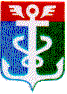 РОССИЙСКАЯ ФЕДЕРАЦИЯПРИМОРСКИЙ КРАЙКОНТРОЛЬНО-СЧЕТНАЯ ПАЛАТА
 НАХОДКИНСКОГО ГОРОДСКОГО ОКРУГА692900 Приморский край, г. Находка, Находкинский пр-т,14тел.(4236) 69-92-89, (4236) 69-21-48 E-mail: ksp@ksp-nakhodka.ruЗАКЛЮЧЕНИЕКонтрольно-счётной палаты Находкинского городского округа к проекту решения Думы Находкинского городского округа «О внесении изменений в решение Думы Находкинского городского округа от 15.12.2021 № 989-НПА «О бюджете Находкинского городского округа на 2022 год и плановый период 2023-2024 годов»от 09.02.2022 годаI. Общие положенияЗаключение Контрольно-счётной палаты Находкинского городского округа (далее - КСП НГО) на проект решения Думы Находкинского городского округа           «О внесении изменений в решение Думы Находкинского городского округа от 15.12.2021 №989-НПА «О бюджете Находкинского городского округа на 2022 год и плановый период 2023-2024 годов» (далее – проект решения, проект) подготовлено в соответствии с Бюджетным кодексом Российской Федерации (далее – Бюджетный кодекс, БК РФ), Уставом Находкинского городского округа, решением Думы НГО от 09.08.2017 №1217-НПА «О бюджетном процессе в Находкинском городском округе» (далее – Решение о бюджетном процессе), решением Думы НГО от 30.10.2013              № 264-НПА «О Контрольно-счетной палате Находкинского городского округа» и иными нормативными правовыми актами.  Представленный на экспертизу проект решения подготовлен финансовым управлением администрации НГО и внесён в Контрольно-счётную палату НГО главой Находкинского городского округа Т.В. Магинским 07.02.2022г. (распоряжение главы НГО от 07.02.2022 № 65-р, сопроводительное письмо от 07.02.2022 исх. № 1-31-0604). Согласно п.1 ст.25 Решения о бюджетном процессе в Находкинском городском округе, одновременно с проектом решения Думы Находкинского городского округа о внесении изменений в решение о бюджете Находкинского городского округа на текущий финансовый год и плановый период предоставляются следующие документы и материалы:1) сведения об исполнении бюджета Находкинского городского округа за истекший отчетный период текущего финансового года;2) оценка ожидаемого исполнения бюджета Находкинского городского округа в текущем финансовом году;3) пояснительная записка с обоснованием предлагаемых изменений.Документы, представленные одновременно с проектом решения об изменении местного бюджета, соответствуют перечню форм, утвержденных Решением о бюджетном процессе. Из пояснительной записки, представленной на экспертизу, следует, что проект решения «О внесении изменений в решение Думы Находкинского городского округа от 15.12.2021 № 989-НПА «О бюджете Находкинского городского округа на 2022 год и плановый период 2023-2024 годов» разработан в связи с необходимостью: -уточнения безвозмездных поступлений на 2022-2024 годы из средств бюджета Приморского края;-распределения остатков средств местного бюджета;-перераспределения собственных средств бюджета Находкинского городского округа с учётом реально сложившейся ситуации по исполнению бюджета текущего года;- внесения изменений в текстовую часть решения Думы Находкинского городского округа от 15.12.2021 №989-НПА.Изменения, внесённые в плановые показатели местного бюджета на 2022 год и плановый период, предложенные к утверждению, представлены в таблице 1. Таблица 1тыс. рублейВ соответствии с представленным проектом решения «О внесении изменений в бюджет Находкинского городского округа на 2022 год и плановый период 2023-2024 годов», доходы 2022 года увеличиваются на 314 663,51 тыс. рублей и составят 5 114 153,26 тыс. рублей, расходы увеличиваются на 385 707,36 тыс. рублей и составят 5 360 197,10 тыс. рублей. Дефицит бюджета увеличивается на 71 043,85 тыс.рублей и составит 246 043,85 тыс. рублей.Доходы и расходы планового периода увеличиваются в 2023 году – на 93 636,10 тыс. рублей, в 2024 году – на 3 306,39 тыс. рублей. Дефицит бюджета в плановом периоде не изменяется.II. Доходы бюджета Находкинского городского округаПредлагаемые к рассмотрению изменения по доходам бюджета Находкинского городского округа на 2022 год представлены в таблице 2. Таблица 2тыс. рублейСравнительный анализ доходов по группам представлен в таблице 3. Таблица 3тыс. рублейСогласно представленного проекта, доходы бюджета Находкинского городского округа 2022 года планируется увеличить на 314 663,51 тыс. рублей, за счет:увеличения бюджетных ассигнований по безвозмездным поступлениям на сумму 324 450,66 тыс. рублей, в том числе:увеличения субсидий на сумму 303 929,06 тыс. рублей, в том числе:- субсидий на государственную поддержку спортивных организаций, осуществляющих подготовку спортивного резерва для спортивных сборных команд, в том числе спортивных сборных команд Российской Федерации, на сумму 70,17 тыс.рублей;- субсидий на реализацию мероприятий планов социального развития центров экономического роста субъектов Российской Федерации, входящих в состав Дальневосточного федерального округа (Реализация проекта «1000 дворов (благоустройство не менее 232 дворовых территорий»), на сумму 213 971,96 тыс.рублей;- субсидий на поддержку муниципальных программ по созданию условий для управления многоквартирными домами на сумму 7 124,07 тыс.рублей;- субсидий на реализацию общественно-значимых проектов на сумму 12 000,00 тыс.рублей;- субсидий на реализацию мероприятий по модернизации школьных систем образования на сумму 70 762,86 тыс.рублей.увеличения субвенций на сумму 20 521,60 тыс. рублей, в том числе за счет:- субвенций на предоставление жилых помещений детям – сиротам и детям, оставшимся без попечения родителей, лицам из их числа по договорам найма специализированных жилых помещений, на сумму 9 729,25 тыс.рублей;- субвенций на предоставление жилых помещений детям – сиротам и детям, оставшимся без попечения родителей, лицам из их числа по договорам найма специализированных жилых помещений за счет средств краевого бюджета, на сумму 10 446,96 тыс.рублей;- субвенций на осуществление переданных полномочий Российской Федерации по государственной регистрации актов гражданского состояния на сумму 155,55 тыс.рублей;- субвенций для осуществления полномочий по составлению (изменению) списков кандидатов в присяжные заседатели федеральных судов общей юрисдикции в Российской Федерации на сумму 189,84 тыс.рублей.2. снижения безвозмездных поступлений на сумму 9 787,15 тыс.рублей, в том числе за счет:снижения субсидий на сумму 9 197,65 тыс.рублей:- субсидий на государственную поддержку отрасли культуры (софинансирование расходных обязательств, возникающих при реализации мероприятий по модернизации муниципальных детских школ искусств по видам искусств) на сумму 6 397,53 тыс.рублей;- субсидий на поддержку творческой деятельности и укрепление материально-технической базы театров в населенных пунктах с численностью населения до 300 тыс. человек, на сумму 1 653,69 тыс.рублей;- субсидий на реализацию мероприятий по обеспечению жильем молодых семей на сумму 970,77 тыс.рублей;- субсидий на реализацию программ формирования современной городской среды на сумму 175,66 тыс.рублей. снижения субвенций на выплату единовременного пособия при всех формах устройства детей, лишенных родительского попечения, в семью на сумму 589,50 тыс. рублей.III. Формирование дорожного фондаВ соответствии с требованиями п.5 ст.179.4 БК РФ в Находкинском городском округе создан муниципальный дорожный фонд (далее – дорожный фонд). Формирование и использование бюджетных ассигнований дорожного фонда регулируется решением Думы Находкинского городского округа от 02.10.2013 № 221-НПА «О муниципальном дорожном фонде Находкинского городского округа».Первоначально решением Думы НГО от 17.12.2021 № 989-НПА «О бюджете Находкинского городского округа на 2022 год и плановый период 2023-2024 годов» объем дорожного фонда на 2022 год определен в размере 584 479,71 тыс. рублей.Данными изменениями объем дорожного фонда на 2022 год увеличивается на сумму 11 350,00 тыс. рублей, на 2023 год – увеличивается на 12 350,00 тыс. рублей (приложение 3 к решению Думы НГО), на 2024 год объем дорожного фонда не изменяется. Изменение размеров дорожного фонда на 2022 год представлены в таблице 4.Таблица 4тыс. рублейIV. Расходы местного бюджетаВнесенным проектом предусмотрены расходы 2022 года в объёме запланированных доходов и дефицита бюджета в размере 5 360 197,10 тыс. рублей с увеличением назначений по отношению к расходам по решению Думы от 15.12.2021 № 989-НПА на сумму 385 707,36 тыс. рублей за счёт безвозмездных поступлений из вышестоящего бюджета и собственных остатков на счетах бюджетного учета по состоянию на 01.01.2022 года.Расходы планового периода также увеличиваются, в том числе:в 2023 году на сумму 93 636,10 тыс. рублей, и составят 4 766 109,78 тыс. рублей;в 2024 году на сумму 3 306,39 тыс. рублей, и составят 4 960 202,75 тыс. рублей.В проекте решения предложено внести изменения в расходы 2022 года по разделам, подразделам, целевым статьям и подгруппам видов расходов (приложение 4), по ведомственной структуре расходов бюджета Находкинского городского округа (приложение 5), по муниципальным программам и непрограммным направлениям деятельности (приложение 6).Изменения плановых показателей расходов 2022 года по разделам, подразделам представлены в таблице 5. Таблица 5тыс. рублейПредложенным проектом о внесении изменений в бюджет НГО изменяются показатели восьми разделов из десяти.Изменения расходов бюджета в ведомственной структуре на 2022 в разрезе главных распорядителей бюджетных средств представлены в таблице 6.Таблица 6тыс. рублейПостановлением администрации Находкинского городского округа от 30.12.2021 №1416 в устав муниципального казенного учреждения «Департамент архитектуры, градостроительства и землепользования города Находки» (МКУ «ДАГиЗ») внесены изменения, в соответствии с которыми учреждение наделено статусом главного администратора доходов бюджета и главного распорядителя бюджетных средств Находкинского городского округа в области архитектуры, градостроительства и землепользования. На осуществление полномочий главного распорядителя бюджетных средств проектом решения Думы Находкинского городского округа «О внесении изменений в решение Думы Находкинского городского округа от 15.12.2021 №989-НПА «О бюджете Находкинского городского округа на 2022 год и плановый период 2023-2024 годов» учреждению запланированы средства в сумме 55 076,51 тыс.рублей.Муниципальные программыБюджет Находкинского городского округа на 2022 год по решению Думы НГО от 15.12.2021 № 989-НПА по расходам на 82,02% (4 079 954,19 тыс.рублей) сформирован в структуре муниципальных программ. Изменения бюджетных ассигнований из бюджета Находкинского городского округа на 2022 год по муниципальным программам и непрограммным направлениям деятельности представлены в таблице 7.Таблица 7тыс. рублейИзменения коснулись одиннадцати муниципальных программ из двадцати трех. Из них по одной муниципальной программе «Поддержка общественных инициатив на территории Находкинского городского округа» на 2022-2026 годы, утвержденной постановлением администрации НГО от 14.10.2021 № 1048, плановые назначения не были предусмотрены решением Думы НГО от 15.12.2021 № 989-НПА. Вносимыми изменениями расходы на финансирование муниципальных программ в 2022 году увеличены на 339 995,74 тыс. рублей и составляют 4 419 949,93 тыс. рублей или 82,46% всех расходов.Расходы по непрограммным мероприятиям увеличены на 45 711,61 тыс.рублей и составляют 940 247,17 тыс.рублей или 17,54% всех расходов.В плановом периоде изменяются назначения на финансирование шести муниципальных программ:в 2023 году запланированное финансирование увеличивается на 114 949,59 тыс. рублей и составит 3 838 693,82 тыс.рублей (80,54% от общего объема запланированных расходов).в 2024 году запланированное финансирование уменьшается на 2 745,75 тыс. рублей и составит 3 968 533,03 тыс. рублей (80,01%).V.Дефицит бюджета и муниципальный долгДефицит бюджета Находкинского городского округа на 2022 год решением Думы НГО от 15.12.2021 № 989-НПА утвержден в размере 175 000,00 тыс. рублей. Согласно предложенных изменений, дефицит бюджета НГО на 2022 год увеличивается и составит 246 043,85 тыс. рублей или 13,19 % от собственных средств бюджета без учёта средств по дополнительному нормативу отчислений по НДФЛ. Изменения источников внутреннего финансирования дефицита бюджета на 2022 год представлены в таблице 8.Таблица 8тыс. рублейДоля дефицита бюджета без учета остатков средств на счетах составляет 9,38%.Объем расходов на обслуживание муниципального долга в 2022 году в предлагаемом проекте не изменяется и остается в сумме 23 300,00 тыс. рублей, что составляет 0,63% от объема расходов местного бюджета на 2022 год, то есть не превышает установленный статьёй 111 Бюджетного кодекса Российской Федерации уровень 15 процентов от расходов местного бюджета.Выводы:1. Проект решения Думы Находкинского городского округа «О внесении изменений в решение Думы Находкинского городского округа от 15.12.2021 № 989-НПА «О бюджете Находкинского городского округа на 2022 год и плановый период 2023-2024 годов» внесён главой Находкинского городского округа Т.В. Магинским 07.02.2022г. (вх. от 07.02.2022 № 02.2022/036). 2. Документы, представленные одновременно с проектом решения об изменении бюджета НГО, соответствуют перечню форм, утвержденных частью 1 ст.25 Решения Думы НГО «О бюджетном процессе в НГО» от 09.08.2017 № 1217-НПА. 3. Уточнённые доходы местного бюджета на 2022 год составят 5 114 153,26 тыс. рублей с увеличением на 314 663,51 тыс. рублей.Уточнённые расходы составят 5 360 197,10 тыс. рублей с увеличением на 385 707,36 тыс. рублей. Размер дефицита бюджета увеличивается на 71 073,85 тыс.рублей и составит 246 043,85 тыс. рублей или 9,38% от собственных средств бюджета без учёта средств по дополнительному нормативу отчислений по НДФЛ и без учёта средств, принимаемых к исполнению за счет уменьшения остатков средств на счетах, что не противоречит ст. 92.1 БК РФ. 4. Объем дорожного фонда на 2022 год увеличивается на 11 350,00 тыс.рублей и составит 595 829,71 тыс. рублей.5. Расходы на финансирование муниципальных программ в 2022 году увеличиваются на 339 995,74 тыс. рублей и составляют 82,46% всех расходов (4 419 949,93 тыс. рублей).Заключение.В ходе проверки документов, представленных одновременно с проектом решения Думы Находкинского городского округа «О внесении изменений в решение Думы Находкинского городского округа от 15.12.2021 №989-НПА «О бюджете Находкинского городского округа на 2022 год и плановый период 2023-2024 годов», нарушений действующего бюджетного законодательства не выявлено.Предложение.С учётом вышеизложенного, Контрольно-счётная палата Находкинского городского округа предлагает Думе Находкинского городского округа при рассмотрении проекта решения Думы Находкинского городского округа «О внесении изменений в решение Думы Находкинского городского округа от 15.12.2021                    №989-НПА «О бюджете Находкинского городского округа на 2022 год и плановый период 2023-2024 годов» учесть данное заключение.Председатель Контрольно-счётной палаты  Находкинского городского округа                                                            Р.Р. МахмудовАудитор Контрольно-счётной палаты  Находкинского городского округа                                                            Н.В. КолосюкГлавный инспектор Контрольно-счётной палаты  Находкинского городского округа                                                            Н.В. ЯковенкоПоказателиРешение Думы 
от 15.12.2022
№ 989-НПАПроект уточнений №1Отклонение            (+,-)                  стб.3-стб.212342022 год2022 год2022 год2022 годДОХОДЫ4 799 489,755 114 153,26+314 663,51РАСХОДЫ4 974 489,755 360 197,10+385 707,36ДЕФИЦИТ-175 000,00-246 043,85-71 043,852023 год2023 год2023 год2023 годДОХОДЫ4 556 495,314 650 131,41+93 636,10РАСХОДЫ,4 736 495,314 830 131,41+93 636,10в том числе:- условно утвержденные64 021,6364 021,630,00- распределяемые4 672 473,684 766 109,78+93 636,10ДЕФИЦИТ-180 000,00-180 000,000,002024 год2024 год2024 год2024 годДОХОДЫ4 904 742,514 908 048,90+3 306,39РАСХОДЫ,5 089 742,515 093 048,90+3 306,39в том числе:- условно утвержденные132 846,15132 846,150,00- распределяемые4 956 896,364 960 202,75+3 306,39ДЕФИЦИТ-185 000,00-185 000,000,00ПоказателиРешение Думы от 15.12.2021№ 989-НПАПроектуточнений№ 1Отклонение( +,-)стб.3-стб.21234Всего доходов, в том числе4 799 489,755 114 153,26+314 663,51Собственные (налоговые и неналоговые)2 409 176,002 409 176,000,00Безвозмездные поступления2 390 313,752 704 977,26+314 663,51Группы доходовРешение Думы от 15.12.2021 №989-НПАПроект           уточнений                №1Отклонение     (+,-)                      стб.3- стб.21234Собственные доходы, в том числе:2 409 176,002 409 176,000,00-Налоговые доходы, в том числе:2 058 860,002 058 860,000,00Налоги на прибыль (налог на доходы физических лиц)1 406 615,001 406 615,000,00Акцизы по подакцизным товарам (продукции), производимым на территории РФ30 470,0030 470,000,00Налоги на совокупный доход:281 067,00281 067,000,00-УСН194 750,00194 750,000,00-ЕНВД3 456,003 456,000,00-ЕСХН11 805,0011 805,000,00-патенты71 056,0071 056,000,00Налоги на имущество:315 008,00315 008,000,00- налог на имущество физических лиц58 500,0058 500,000,00-земельный налог256 508,00256 508,000,00Государственная пошлина25 700,0025 700,000,00-Неналоговые доходы, в том числе:350 316,00350 316,000,00Доходы от использования имущества, находящегося в государственной и муниципальной собственности, в том числе:228 465,00228 465,000,00- доходы, получаемые в виде арендной либо иной платы за передачу в возмездное пользование муниципального имущества225 815,00225 815,000,00- платежи от государственных и муниципальных унитарных предприятий650,00650,000,00- прочие доходы от использования имущества и прав, находящихся в собственности ГО2 000,002 000,000,00Платежи при пользовании природными ресурсами27 600,0027 600,000,00Доходы от оказания платных услуг и компенсации затрат государства6 703,006 703,000,00Доходы от продажи материальных и нематериальных активов, в том числе:50 500,0050 500,000,00- доходы от реализации имущества, находящегося в собственности городских округов1 000,001 000,000,00- доходы от продажи земельных участков, находящихся в государственной и муниципальной собственности45 500,0045 500,000,00- плата за увеличение площади земельных участков, находящихся в частной собственности4 000,004 000,000,00Штрафные санкции, возмещение ущерба4 000,004 000,000,00Прочие неналоговые доходы33 048,0033 048,000,00Безвозмездные поступления2 390 313,752 704 977,26+314 663,51-Безвозмездные поступления от других бюджетов бюджетной системы РФ, в том числе:2 390 313,752 704 977,26+314 663,51Субсидии от других бюджетов бюджетной системы РФ673 951,39968 682,80+294 731,41Субвенции от других бюджетов бюджетной системы РФ1 643 003,361 662 935,46+19 932,10Иные межбюджетные трансферты73 359,0073 359,000,00Всего доходов: 4 799 489,755 114 153,26+314 663,51№ п/пНаименованиеРешение Думы от 17.12.2021№ 989-НПАПроект уточнений № 1Отклонение( +,-)стб.4-стб.3123451Неиспользованный остаток бюджетных ассигнований дорожного фонда на 01.01.2021г.0,000,000,002Прогнозируемые поступления в бюджет НГО всего, в том числе:163 029,13174 379,13+11 350,002.1Акцизы на бензин, дизельное топливо, моторные масла, производимые на территории РФ30 470,0030 470,000,002.2Доходы от аренды земельных участков, гос. собственность на которые не разграничена, а также средства от продажи права на заключение договоров аренды указанных участков132 459,13143 809,13+11 350,002.3Гос. пошлина от выдачи специального разрешения на движение по а/дороге транспортного средства, осуществляющего перевозки опасных, тяжеловесных и (или) крупногабаритных грузов100,00100,000,002.4Штрафы за нарушение правил перевозки тяжеловесных и крупногабаритных грузов0,000,000,002.5Плата в счет возмещения вреда, причиняемого, а/дорогам от перевозки тяжеловесных грузов0,000,000,003Субсидии из Дорожного фонда ПК421 450,58421 450,580,00Дорожный фонд всего:584 479,71595 829,71+11 350,00РазделыРешение Думы от 15.12.2021 № 989-НПАПроект изменений № 1Отклонение (+/-), стб.3-стб.212340100 Общегосударственные вопросы, в том числе:469 142,71470 838,43+1 695,720102 «Функционирование высшего должностного лица МО» 3 892,273 892,270,000103 «Функционирование законодательных (представительных) органов государственной власти и представительных органов МО»32 890,6032 890,600,000104 «Функционирование местных администраций»63 297,1263 297,120,000105 «Судебная система»1 407,241 597,08+189,840106 «Обеспечение деятельности финансовых, налоговых и таможенных органов и органов финансового (финансово-бюджетного) надзора»44 435,0044 435,000,000107 «Обеспечение проведения выборов и референдумов»15 000,0015 000,000,000111 «Резервные фонды»20 000,009 391,30-10 608,700113 «Другие общегосударственные вопросы»288 220,48300 335,07+12 114,590200 Национальная оборона, в том числе:130,00130,000,000204 «Мобилизационная подготовка экономики» 130,00130,000,000300 Национальная безопасность и правоохранительная деятельность, в том числе:76 838,0099 591,00+22 753,000309 «Защита населения и территории от чрезвычайных ситуаций природного и техногенного характера, гражданская оборона»76 838,0099 591,00+22 753,000400 Национальная экономика, в том числе:733 886,12747 036,12+13 150,000405 «Сельское хозяйство и рыболовство»5 505,665 505,660,000408 «Транспорт»3,393,390,000409 «Дорожное хозяйство»584 479,71595 829,71+11 350,000412 «Другие вопросы в области национальной экономии»143 897,37145 697,37+1 800,000500 Жилищно-коммунальное хозяйство, в том числе:390 623,08641 545,17+250 922,090501 «Жилищное хозяйство» 21 538,4228 882,82+7 344,400502 «Коммунальное хозяйство»88 482,8397 418,64+8 935,810503 «Благоустройство»221 687,81456 329,69+234 641,880505 «Другие вопросы в области жилищно-коммунального хозяйства» 58 914,0258 914,020,000700 Образование, в том числе:2 606 707,852 676 824,37+70 116,530701 «Дошкольное образование»958 468,82962 199,12+3 730,300702 «Общее образование»1 348 156,851 420 359,54+72 202,690703 «Дополнительное образование детей»235 576,02229 759,55-5 816,460705 «Профессиональная подготовка, переподготовка и повышение квалификации»581,00581,000,000707 «Молодежная политика и оздоровление детей»17 509,3017 509,300,000709 «Другие вопросы в области образования»46 415,8646 415,860,000800 Культура, кинематография и средства массовой информации, в том числе:324 071,95323 145,20-926,750801 «Культура»290 741,95289 815,20-926,750804 «Другие вопросы в области культуры, кинематографии, средств массовой информации»33 330,0033 330,000,001000 Социальная политика, в том числе:186 556,49205 392,18+18 835,691001 «Пенсионное обеспечение»12 293,0012 293,000,001003 «Социальное обеспечение населения»20 710,0020 929,74+219,741004 «Охрана семьи и детства»151 753,49170 369,43+18 615,941006 «Другие вопросы в области социальной политики»1 800,001 800,000,001100 Физическая культура и спорт, в том числе:163 233,55172 394,62+9 161,081101 «Физическая культура»146 351,26146 421,43+70,171102 «Массовый спорт»7 430,5616 521,47+9 090,911105 «Другие вопросы в области физической культуры и спорта»9 451,729 451,720,001300 Обслуживание внутреннего государственного и муниципального долга, в том числе:23 300,0023 300,000,001301 «Процентные платежи по муниципальному долгу»23 300,0023 300,000,00Всего расходов4 974 489,755 360 197,10+385 707,36№ ппГРБСКод ГРБСРешение Думы от 15.12.2021 № 989-НПАПроект изменений № 1Отклонение (+/-), стб.5-стб.41234561.Администрация НГО8511 690 819,711 954 808,25+263 988,542.Дума НГО85334 608,6034 608,600,003.МКУ «КСП НГО»85416 370,0016 370,000,004.Управление опеки и попечительства администрации НГО85665 262,5564 673,05-589,505.МКУ «ЦБ МУК»857456 224,47448 173,25-8 051,226.МКУ «ЦЭПиФ МОУ»8742 498 051,432 573 264,29+75 212,867.МКУ «ЦОДУ сферы ФК и С»875161 727,98161 798,15+70,178.МКУ «ДАГиЗ»8770,0055 076,51+55 076,519.ФУ администрации НГО99251 425,0051 425,000,00Всего:4 974 489,755 360 197,10+385 707,36№ п/пНаименованиеЦелевая статьяРешение Думы от 15.12.2021 № 989-НПАПроект изменений № 1Отклонение(+/-),стб.5-стб.41234561«Информатизация администрации НГО» на 2018-2023 годы01000000003 351,003 351,000,001.1мероприятия МП01900000003 351,003 351,000,002«Развитие культуры в НГО» на 2019-2023 годы0200000000452 280,47444 229,25-8 051,222.1мероприятия МП0290000000452 280,47444 229,25-8 051,223«Поддержка социально ориентированных некоммерческих организаций НГО» на 2018-2020 годы и на период до 2025 года03000000001 800,001 800,000,003.1мероприятия МП03900000001 800,001 800,000,004«Развитие образования в НГО на 2020-2024 годы»05000000002 374 732,542 447 635,22+72 902,694.1подпрограмма «Развитие системы дошкольного образования»0510000000914 293,82914 993,82+700,004.2подпрограмма «Развитие системы общего образования»05200000001 216 484,961 288 687,65+72 202,694.3подпрограмма «Развитие системы дополнительного образования»0530000000101 937,9996 505,19-5 432,804.4подпрограмма «Развитие и поддержка педагогических кадров в НГО»054000000020 510,0020 510,000,004.5подпрограмма «Комплексные меры по реализации молодежной политики на территории НГО»05500000004 122,204 122,200,004.6мероприятия МП0590000000117 383,56122 816,36+5 432,805«Осуществление дорожной деятельности в отношении автомобильных дорог общего пользования местного значения НГО» на 2018-2023 годы0600000000578 518,99589 868,99+11 350,005.1мероприятия МП0690000000578 518,99589 868,99+11 350,006«Обеспечение доступным жильем жителей НГО на 2015-2017 годы и на период до 2025 года»070000000042 197,0041 226,23-970,776.1подпрограмма «Обеспечение жильем молодых семей НГО»072000000034 736,2933 765,52-970,776.2подпрограмма «Обеспечение земельных участков, предоставленных на бесплатной основе гражданам, имеющих трех и более детей, инженерной инфраструктурой»07300000007 460,717 460,710,007«Развитие жилищно-коммунального хозяйства и создание комфортной среды на территории НГО» на 2021-2023 гг.080000000092 987,73111 041,03+18 053,307.1мероприятия МП089000000092 987,73111 041,03+18 053,308«Защита населения и территории НГО от чрезвычайных ситуаций на 2021-2023 годы»090000000080 782,0084 882,00+4 100,008.1подпрограмма «Пожарная безопасность»09100000004 149,004 149,000,008.2Подпрограмма «Безопасный город»0920000000525,00525,000,008.3мероприятия МП099000000076 108,0080 208,00+4 100,009«Развитие физической культуры, школьного спорта и массового спорта в НГО» на 2021-2025 годы1000000000163 093,55163 163,71+70,179.1мероприятия МП1090000000163 093,55163 163,71+70,1710«Развитие туризма в НГО» на 2018-2020 годы и на период до 2023 года110000000041 937,1143 737,11+1 800,0010.1мероприятия МП119000000041 937,1143 737,11+1 800,0011«Создание и развитие системы газоснабжения НГО на 2015-2017 годы и на период до 2023 года»120000000020 626,6320 626,630,0011.1мероприятия МП129000000020 626,6320 626,630,0012«Развитие малого и среднего предпринимательства на территории НГО» на 2021-2023 годы13000000002 800,002 800,000,0012.1мероприятия МП13900000002 800,002 800,000,0013«Развитие муниципальной службы в администрации НГО на 2020-2022 годы»16000000001 904,601 904,600,0013.1мероприятия МП16900000001 904,601 904,600,0014«Противодействие коррупции в НГО на 2020-2022 годы»1900000000164,00164,000,0014.1мероприятия МП1990000000164,00164,000,0015«Управление муниципальными финансами НГО на 2017-2021 годы»200000000051 265,0051 265,000,0015.1мероприятия МП209000000051 265,0051 265,000,0016«Формирование современной городской среды НГО» на 2018-2024 годы2100000000100 129,56317 049,18+216 919,6216.1Подпрограмма «Благоустройство территорий детских и спортивных площадок НГО на 2019-2024 годы»211000000054 267,28271 362,56+217 095,2816.2мероприятия МП219000000045 862,2845 686,62-175,6617«Переселение граждан из аварийного жилищного фонда НГО на 2018-2025 годы»22000000002 000,002 000,000,0017.1мероприятия МП22900000002 000,002 000,000,0018«Управление муниципальным имуществом НГО на 2020-2022 годы»23000000003 500,003 500,000,0018.1мероприятия МП23900000003 500,003 500,000,0019«Развитие градостроительной и землеустроительной деятельности в НГО на 2021-2023 годы»2400000006 000,006 000,000,0019.1мероприятия МП24900000006 000,006 000,000,0020«Благоустройство территорий НГО на 2021-2024 годы»250000000058 436,0075 722,92+17 286,9220.1мероприятия МП259000000058 436,0075 722,92+17 286,9221«Комплексное развитие сельских территорий НГО на 2021-2024 годы»26000000001 308,001 308,000,0021.1мероприятия МП26900000001 308,001 308,000,0022«Укрепление общественного здоровья населения НГО на 2021-2024 годы»2700000000140,00140,000,0022.1мероприятия МП2790000000140,00140,000,0023«Поддержка общественных инициатив на территории Находкинского городского округа» на 2022-2026 годы28000000000,006 535,04+6 535,0423.1мероприятия МП28900000000,006 535,04+6 535,04Всего расходов по МП4 079 954,194 419 949,93+339 995,74Непрограммные расходы894 535,56940 247,17+45 711,61ИТОГО РАСХОДОВ на 2022 год4 974 489,755 360 197,10+385 707,36№ ппПеречень муниципальных внутренних заимствованийРешение Думы от 15.12.2021№ 989-НПАПроект изменений № 1Отклонение(+/-),стб.3 – стб.2112341Кредиты, полученные Находкинским городским округом от кредитных организаций:175 000,0175 000,000,001.1- привлечение кредитов475 000,00475 000,000,001.2- погашение основной суммы долга-300 000,00-300 000,000,002Бюджетные кредиты, привлеченные в бюджет Находкинского городского округа от других бюджетов бюджетной системы РФ:0,000,000,002.1- привлечение кредитов0,000,000,002.2- погашение основной суммы долга0,000,000,003Изменение остатков средств на счетах по учету средств бюджета0,0071 043,85+71 043,854Итого источников финансирования дефицита бюджета (стр.1+стр.2+стр.3)175 000,00246 043,85+71 043,85